.Intro starts after 32 counts, at lyricsSection 1 : Kick Ball Touch 2x, Cross, Unwind 1/2L , Hold, Jump Together Then ApartSection 2 : Dip, Toe Fan L then R, Walk BackSection 3 : Toe switches, Step RF back, Turn ½ R, Stomp, HoldSection 4 : Step Out, Step Out, Hip Circle, Hands Movement	(Hand movement : Lift R hand above head, Lift L hand together)Section 5 : Heel Jack, Touch Forward, Back, Forward, HitchSection 6 : Back Cha Cha 2x, Samba Walk ½ RSection 7 : Left Mambo, Right Mambo, Rock Forward, Coaster StepSection 8 :  Jazz Box, Jazz Box with 1/2R TurnSection 9 : Toe struts, Hip BumpSection 10 : Toe struts, Step Forward with Hip PushSection 11 : Toe struts, Out, Out, Hand MovementSection 12 : Toe struts, Step side, Together, Step side, TogetherTAG: At the end of Wall 3 (3:00), add 8 counts of upper body bump movement on the spot and then Restart dance.Bills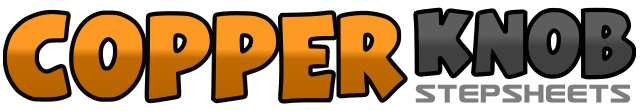 .......Count:96Wall:4Level:Intermediate.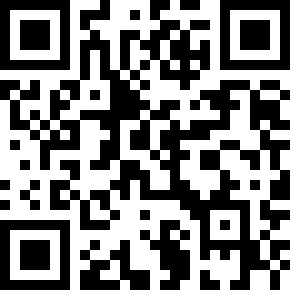 Choreographer:Nicky Tan (MY) - May 2015Nicky Tan (MY) - May 2015Nicky Tan (MY) - May 2015Nicky Tan (MY) - May 2015Nicky Tan (MY) - May 2015.Music:Bills - LunchMoney LewisBills - LunchMoney LewisBills - LunchMoney LewisBills - LunchMoney LewisBills - LunchMoney Lewis........1&2Kick RF forward, Step RF beside LF, Touch LF behind RF3&4Kick LF forward, Step LF beside RF, Touch RF behind LF5,6Cross RF over LF, Unwind ½ turn to L with weight on LF7Hold in place&8Jump wih both feet together, Jump with both feet apart (6:00)1,2Bend both knees (Dip down) and lean body to right and swing to left then to upright position3&Weight on RF, fan L toes out to left and back to center4&Weight on LF, fan R toes out to right and back to center5,6,7,8Step RF back, Step LF back, Step RF back, Step LF together (6:00)1&Touch RF to right, Step RF beside LF2&Touch LF to left, Step LF beside RF3,4Touch RF to right, Step RF back and slightly lean body back5,6Transfer weight to LF & push body up again (5), Turn ½ R with weight on RF (6) (12:00)7,8Stomp LF beside RF, Hold1,2Step RF forward, Step LF to left3,4Hip Circle anti-clockwise (Hand Movement : Swing hands in air)5,6Both feet in place and hand movement : Lower hands & make a big loop7,8Place both hands on waist, Hold (12:00)1&Cross RF over LF, Step LF to side,2&Touch R heel diagonally forward, Step RF beside LF (1:30)3&Cross LF over RF, Step RF to side4&Touch L heel diagonally forward, Step LF beside RF (10:30)5,6Touch RF diagonally forward, Touch RF back7,8Touch RF diagonally forward, Hitch RF (10:30)1&2Diagonally back cha cha RF, LF, RF3&4Back Cha Cha LF, RF, LF5&Turn 1/8 R & Step RF to side, Step LF behind RF6&Repeat Step 5&7&Repeat Step 5&8Turn 1/8 R & Step RF forward (6:00)1&2Rock LF to left, Recover on RF, Step LF beside RF3&4Rock RF to right, Recover on LF, Step RF beside LF5,6Rock LF forward, Recover on RF,7&8Step LF back, Step RF together, Step LF forward (6:00)1,2Cross RF over LF, Step LF back3,4Step RF to side, Step LF together5,6Cross RF over LF , Turn ¼ R & Step LF back7,8Turn ¼ R & Step RF forward, Step LF together (12:00)1,2Touch RF forward, Step RF down3,4Touch LF forward, Step LF down&5&6Step RF to side & do Hips bump to R, L, R, L&7&8Continue hip bumps R, L, R, L (12:00)1,2Turn ¼ R & Touch RF forward, Step RF down (3:00)3,4Touch LF forward, Step LF down5,6Step RF forward & push R hip forward, Push hip back7,8Step RF in place & push R hip forward, Push hip back1,2Turn ¼ R & Touch RF forward, Step RF down (6:00)3,4Touch LF forward, Step LF down5,6Step RF forward, Step LF to side (Hands : Open R hand out, Open L hand out)7,8Both feet in place (Hands : Pull both hands in toward body twice)1,2Turn ¼ R & Touch RF forward, Step RF down (9:00)3,4Touch LF forward, Step LF down5,6Step RF to side, Step LF together (Styling : Do upper body pump)7,8Repeat above step 5,6